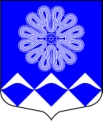 СОВЕТ ДЕПУТАТОВ
МУНИЦИПАЛЬНОГО ОБРАЗОВАНИЯПЧЕВСКОЕ СЕЛЬСКОЕ ПОСЕЛЕНИЕ	КИРИШСКОГО МУНИЦИПАЛЬНОГО РАЙОНАЛЕНИНГРАДСКОЙ ОБЛАСТИРЕШЕНИЕОт   26 сентября 2014 года                №  1/1Об избрании главы муниципальногообразования Пчевское сельское поселениеКиришского муниципального районаЛенинградской области	В соответствии со статьей 36 Федерального закона № 131-ФЗ от 06.10.2003 года «Об общих принципах организации местного самоуправления в Российской Федерации» и статьей 30 Устава муниципального образования Пчевское сельское поселение Киришского муниципального района Ленинградской области, руководствуясь Регламентом совета депутатов, совет депутатов муниципального образования Пчевское сельское поселение Киришского муниципального района Ленинградской областиРЕШИЛ:	1.На основании результатов открытого голосования избрать Главой муниципального образования Пчевское сельское поселение Киришского муниципального района Платонова Евгения Михайловича, депутата совета депутатов муниципального образования Пчевское сельское поселение Киришского муниципального района третьего созыва, на срок полномочий совета депутатов  муниципального образования Пчевское сельское поселение Киришского муниципального района третьего созыва.	2. Установить, что Платонов Евгений Михайлович вступает в должность Главы муниципального образования Пчевское сельское поселение Киришского муниципального района с момента избрания.	2. Опубликовать настоящее решение в газете «Пчевский вестник».Председательствующий                                                        Л.В.Яблокова Совета депутатов                                                           Глава муниципального образования                                                Пчевское сельское поселение	                                                  Е.М.Платонов	Разослано: в дело- 3,  «Пчевский вестник», администрация Киришского муниципального района, совет депутатов Киришского муниципального района, прокуратура.